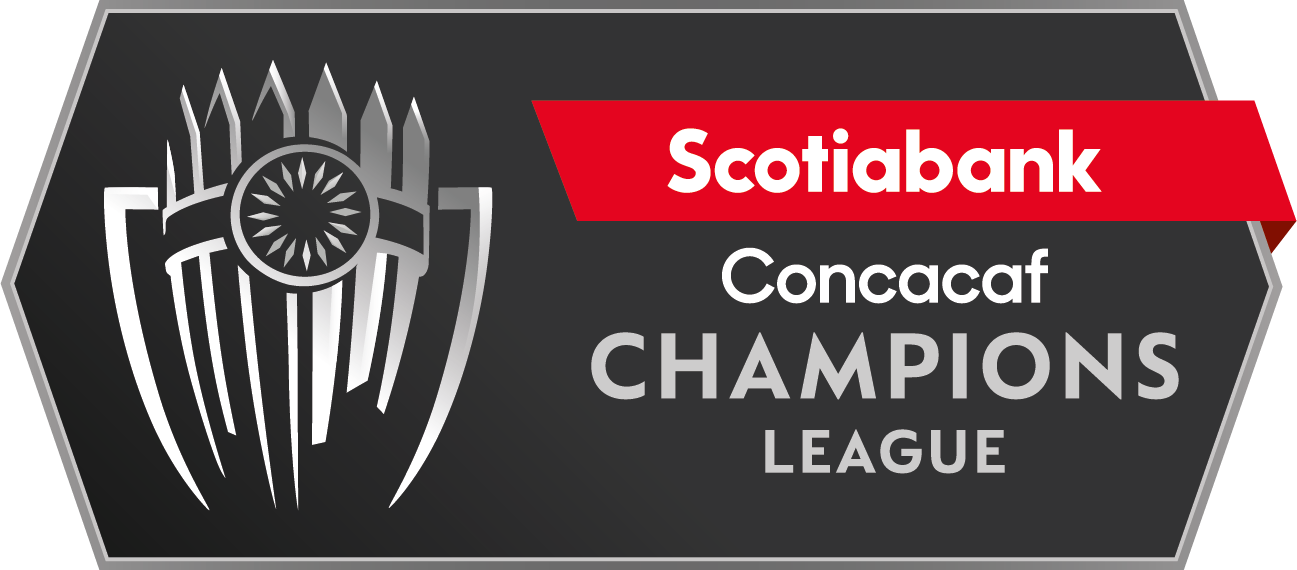 First leg result: CF Monterrey 1-0 Cruz Azul goal Maximiliano MezaIt will be the fourth match in the SCCL between the two teams. In the previous two matches were in the 2010–11 semi-finals, FC Monterrey won the series 3–2 on aggregate.  SCCL semi-final matches:CF Monterrey 2-1 Cruz Azul (Neri Cardozo and Sergio Santana; Adrián Cortés), first leg, 2010/11 at the old Tecnológico de Monterrey stadium (16 MAR 2011).Cruz Azul 1-1 CF Monterrey (César Villaluz; Humberto Suazo), second leg 2010/11 Estadio Azul de Ciudad de México (6 APR 2011).CF Monterrey 1-0 Cruz Azul (Maximiliano Meza), in the first leg of the 2021 SF at the BBVA Stadium in Monterrey (11 AUG 2021).Unforgettable matches CF Monterrey vs Cruz Azul:The 2005 Liga MX Clausura was the first tournament in which Cruz Azul and CF Monterrey faced off in a Direct Elimination match.  It was in the Quarterfinals, when the Maquina Cementera won against Rayados after tying on aggregate and then advancing from the round thanks to its best position in the overall table:CF Monterrey 0-0 Cruz Azul, in the first leg at the old Tecnológico stadium (11 MAY 2005).Cruz Azul 3-3 CF Monterrey (Miguel Zepeda, José Francisco Fonseca and César Delgado; Ricardo Martínez  Trimmer,Walter  Erviti and José de Jesús Arellano) in the second leg at the Azul stadium (14 MAY 2005).In 2009, Rayados won the Final series against Cruz Azul and won  the Apertura Tournament title:CF Monterrey 4-3 Cruz Azul (Emanuel Villa -e/c-, Humberto Suazo -2- and Sergio Santana; Christian Riveros -2- and Emanuel Villa), in the first leg at the old Tecnológico stadium (10 DEC 2009).Cruz Azul 1-2 CF Monterrey (Alejandro Castro; Aldo de  Nigris  and Humberto Suazo) in the first leg at the Azul stadium (13 DEC 2009).It is the 10th semifinal series between Liga MX rivals in SCCL.To date, no semifinal series between Liga MX teams has been defined in penalty kicks. Only one series was defined in extra time, Club América vs. Santos in the 2015/16 edition: Club América won 1-0 with a goal from Ecuadorian Michael Arroyo in the 102nd minute.It  will be the 46th match between Liga MX rivals in SCCL  (12 matches drawn). 100% of the matches were in the Direct Elimination Phase.7th appearance in Concacaf  Champions League  (editions 2008/09, 2009/10, 2010/11, 2013/14, 2014/15, 2020 and 2021).Titles: 6. 1969, 1970, 1971, 1996, 1997 and 2013/14 (includes  the former  Concacaf Champions Cup). Runner-up in 2008/09and 2009/10.Record in SCCL: GP-62 W-37 T-11 L-14 (GF-131 GA-47). Top scorers  in  the  SCCL:  Javier Orozco (MEX) with 23, Emanuel Villa (ARG) with 11 and Pablo  Zeballos  (PAR) with 9.Players with the most participations in the SCCL: Julio César Domínguez (MEX) with 43 and Alejandro Castro (MEX) with 40.Cruz Azul is the team with the highest number of matches (62), wins (37) and undefeated hurdles (30) in the new edition of the SCCL.Coach: Juan Máximo Reynoso (PER), 51 years old. Record in SCCL: GP-5 W-3 T-1 L-1 Scorers in SCCL Semifinals:  César  Villaluz  (in 2008/09 vs. Puerto Rico  Islanders and in 2010/11 vs. Monterrey) and Adrián Cortés (in 2009/10 vs. Pumas UNAM and in 2010/11 vs. Monterrey) with 2  goals.Home record in SCCL: GP-30 W-23 T-6 L-1. Their only home defeat was in the 2008/09 SCCL Final vs. Atlante: 0-2 (Fernando Navarro and Christian Bermúdez), Estadio Ciudad de los Deportes de Ciudad de México, MEX. From there,  the Cement Machine  has  an unbeaten 23 home games with 18 wins and 5 draws.Scorers in SCCL 2021: Bryan Angulo (ECU) with 4, Walter Montoya (ARG) with 2, Elías Hernández (MEX), Alexis Gutiérrez (MEX),  Yoshimar  Yotún  (PER), Josué Reyes (MEX), Juan Escobar (PAR) and Pablo Aguilar (PAR) with 1.Assist leader in SCCL 2021: Santiago Giménez (MEX) with 3.Saves in SCCL 2021: (9). Goalkeepers:  Andrés Gudiño (MEX) with 4 (192 minutes, 1 goal conceded and 1 game without conceding goals) and Jesús Corona (MEX) with 4 (186 minutes, 1 goal conceded and 1 game without conceding goals). In addition, Sebastián Jurado (MEX) 91 minutes (1 game without conceding goals).Cruz Azul won their only penalty shootout in the SCCL:  4-2 vs. Puerto Rico Islanders, after a 3-3 draw on aggregate series, in the semifinals of 2008/09. In this match, Cruz Azul played its first and only Extra Time in  the  SCCL.Cruz Azul has played 30 back-and-forth series in its history (since 1962).24 times he advanced from the round.6 times he was eliminated (by 1 Honduran club and 5 Mexican clubs).6 Semifinal series played, advanced by 83.3% (5 times:  Dep. Saprissa 1969 vs. CD Guadalajara 1997, vs. Puerto Rico Islanders in 2008/09, Pumas UNAM in 2009/10 and Tijuana in 2013/14) and was eliminated once, precisely vs Monterrey, in the 2010/11 edition.
Record against Liga MX teams in SCCL: (GP-11 7W-4T-6L).Pumas UNAM (QF 2008/09), Atlante (Final 2008/09), Pumas UNAM (SF 2009/10), Pachuca (Final 2009/10), Santos Laguna (QF 2010/11), vs. CF Monterrey (SF 2010/11), Tijuana (SF 2013/14), Toluca (Final 2013/14) and CF Monterrey (SF 2021) were faced.TOP PLAYERS:Bryan Angulo (ECU). He is the scorer of Cruz Azul in the current edition of the  SCCL  (4 goals: 100% play). The attacker gathers the best percentage of effectiveness in shots (57.1%) in SCCL 2021. He played 6 times  vs.  Rayados (2PG-2PE-2PP).Jonathan Rodriguez (URU). He has scored 1 goal in 3 participations in the SCCL. The striker scored 3 goals in 12 games  vs.  CF Monterrey. In addition, he was the author of the last  goal  against Rayados in Liga MX (1-1 in the Apertura 2021).Walter Montoya (ARG). Scored 2 goals in the 5 matches in SCCL 2021(scored two goals in the 8–0 win) vs Arcahaie -HAI-). The midfielder is part of the overall podium of shots (11) and is the player with the most fouls received in the  SCCL 2021  (17).6th participation in Concacaf  Champions League (editions 2010/11, 2011/12, 2012/13, 2016/17, 2019 and 2021).  SCCL record:  GP-51 W-36 T-9 L-6 (GF-107 GA-34).   69 games since the old Champions League since 1962 (42G-17E-10P).It is the team with the most titles won from the SCCL (4) (2010/11, 2011/12, 2012/13 and 2019). It is the club with the highest number of finals won consecutively: 3 (2010/11, 2011/12 and 2012/13). It is the team that has scored the most goals in SCCL Finals (12goals).   undefeated Champion in 2010/11 and 2012/13.Coach: Javier Aguirre (MEX), 62 years old.  Record in SCCL: GP-5 W-4 T-1 L-0. NOTE: The second leg match of R16 vs. Atlético Pantoja was led by their technical assistant Antonio Amor Fernández.CF Monterrey has the best winning percentage in the SCCL  (70.6%) and is the team with the most wins in the KO Phase (21).Top scorers  in  the  SCCL: Humberto Suazo (CHI) and Aldo De  Nigris  (MEX) with 16 goals each.Players with the most matches  in  the  SCCL:  Aldo de  Nigris  (MEX) and Walter  Ayoví  (ECU) with 30,  Neri Cardozo (ARG) with 28.Top scorer in SCCL Semifinals: Aldo de  Nigris  (MEX) with 4, Rogelio Funes  Mori  (ARG),  Dorlan  Pabón (COL), Humberto Suazo (CHI) with 2.Global Record in SCCL's KO Phase: GP-31 W-21 T-8 L-2. Scorers in the SCCL 2021:  Maximiliano Meza (ARG) with 3, Vincent Janssen (NED), Alfonso Alvarado (MEX) with 2, Ake Loba, Alfonso González, Gustavo Sánchez, Jesús Gallardo, and Miguel Layún with 1.Assists Leader in SCCL 2021:  Dorlan Pabón (COL) with 3 goal passes and Vincent Janssen (NED) with 2. Then, Erick Gutierrez, Jonathan Gonzalez, Carlos Rodriguez and Alfonso Alvarado (MEX) with 1.Saves in SCCL 2021: (11). Luis Cardenas (MEX) with 10 in 374 minutes (3 goals conceded and 2 games without conceding goals); Esteban Andrada (ARG) with 1 first leg vs.  Cruz Azul.Away Record in SCCL: GP-25 W-15 T-6 L-4 (GF-47 GA-18). Played 25 back-and-forth series in history (since 1962):20 times advanced.5 times he was eliminated (3 vs. Central American clubs, 2 vs. Mexican clubs).6 SF series disputed. Advanced in (4): vs. Cruz Azul in 2010/11, Pumas UNAM in 2011/12, LA Galaxy in 2012/13 and Sporting Kansas City in 2019) and was eliminated in 2 (vs. Alajuelense in 2004 and Saprissa in 2005).Record against Liga MX teams in SCCL: GP- 15 W- 10 T-4 L-1 Faced vs. Toluca (QF 2010/11), Cruz Azul (SF 2010/11), Morelia (QF 2011/12), Pumas (SF 2011/12), Santos Laguna (Finals 2011/12 and 2012/13), Tigres (Final 2019) and Cruz Azul (SF 2021). His only loss: 2-1 vs. Santos in the 2011/12 Final (Daniel  Ludueña  and Oribe Peralta; Neri Cardozo). TOP PLAYERS:Rogelio Funes Mori (ARG). He has scored two goals in the SCCL in 13 matches (2016/17, 2019 and 2021). His 2 goals in the SF of 2019 vs. Sporting Kansas City. He has scored 3 goals in 16 matches vs. Cruz Azul (Liga MX Apertura 2016, Clausura 2018, and Guardians 2020).Maximiliano Meza (ARG). He scored the only goal in the first leg vs.  Cruz Azul in Monterrey. The attacker has 3 goals after 4 shots in 2 appearances in the SCCL 2021 (He has 10  games in the SCCL).Carlos Rodriguez (MEX). He assisted on Maxi Meza's goal in the first leg vs Cruz Azul. The Mexican national team has faced Cruz Azul 9 times (3-W-3-T-3-L).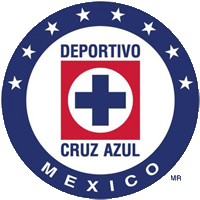 CRUZ AZULSEMIFINALSCCL 2021CF MONTERREY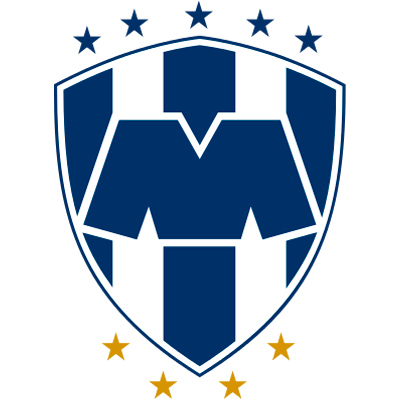 16 SEPTEMBER | 10 PM ET  | AZTECA STADIUM16 SEPTEMBER | 10 PM ET  | AZTECA STADIUM16 SEPTEMBER | 10 PM ET  | AZTECA STADIUMDATA(Statistics are from the 2008-2009 season to  date).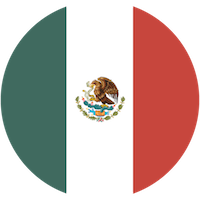 CRUZ AZULCF MONTERREY